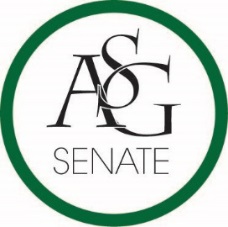 Senate AgendaSeptember 25h, 2018Graduate Education Auditorium, 6:00 PMCall to OrderRoll CallApproval of the MinutesSpecial OrdersReports (5 minutes each)Special ReportsAdvisor, Mary SkinnerGraduate Assistants, Joshua Saraping and Sage McCoyPresident, J.P. GairhanVice-President, Abigail WalkerTreasurer, Isamar GarciaASG Budget ApprovalSecretary, Luke HumphreyChief Justice, Julianna TidwellGSC Speaker, Arley WardCabinet ReportsChief of Staff, Carus NewmanFLF Coordinator, Will ClarkChair of the Senate, Colman BetlerCommittee breakout time Appointments, Nominations, and ElectionsPublic Comment (3 at 2 minutes each)Old Business New BusinessAnnouncementsAdjournment